À retourner par courriel avant le 17 août 2022
bim@grics.ca Nous vous invitons à participer aux travaux d’élaboration des épreuves dans le programme Soins de barbe et techniques de coupe (AEP 4258).Veuillez nous préciser le nom et les coordonnées de la personne responsable. S.V.P., ne remplir qu’un seul formulaire par équipe de travail.Veuillez nous préciser les compétences pour lesquelles vous avez de l’intérêt à élaborer des épreuves. Nous vous attribuerons une ou plusieurs compétences en tentant, dans la mesure du possible et dépendamment du taux de participation, de respecter vos choix.Pour toute question : 514 251-3700Sonia Roy – poste 3794L’équipe BIM-FP vous remercie de votre précieuse collaboration!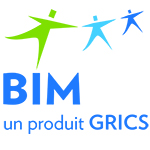 Formulaire de participationBIM - FORMATION PROFESSIONNELLE
Travaux d’élaboration des épreuvesNom de la personne responsableCentre de formation
professionnelleCourrielNo de téléphoneCompétences du programme d’études pour lesquelles je désire élaborer des épreuves